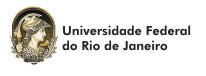 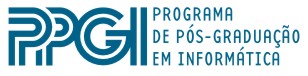 DEFESA DE MESTRADOAluna:  Bruna Fiuza do Espírito Santo Silva FerreiraTítulo: “FONOAUDIOLOGIA COMPUTACIONAL: HABILITAÇÃO LÓGICO LINGUÍSTICA METAPROCESSUAL DE FONOAUDIÓLOGOS EM FORMAÇÃO PROFISSIONAL”Data, Horário e Local:   18 de novembro de 2019 às 14h – Anfiteatro Maria Irene  (CCMN - NCE)Banca ExaminadoraClaudia R. L. MottaPresidente / OrientadoraPPGI - UFRJClaudio Miceli de FariasPPGI - UFRJPatrícia C. A. R. TedescoUFPESimone Aparecida CapelliniUNESPCarla Verônica M. MarquesNCE - UFRJFábio Ferrentini SampaioSuplentePPGI – UFRJFlávia Maria SantoroSuplenteUERJ